Bottom of Form© 2002–2014 ClubRunner. All rights reserved. Privacy Statement | Online Help | System Requirements 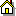 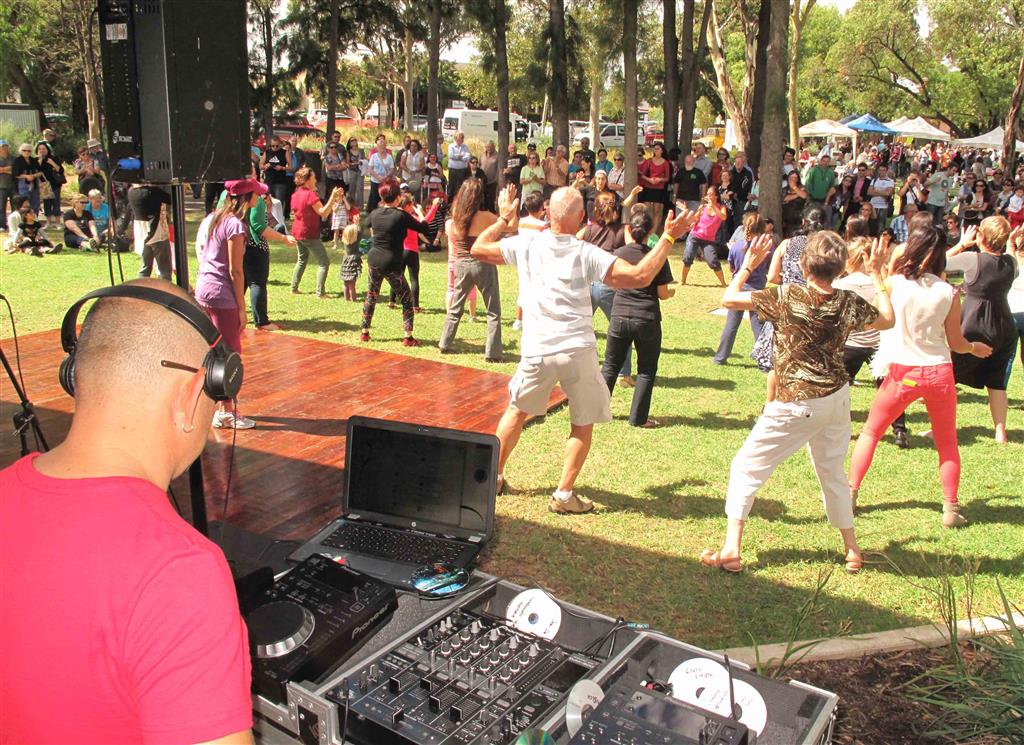 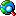 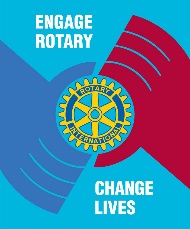 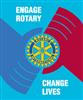 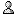 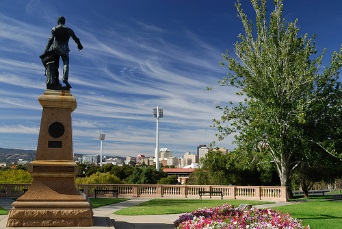 